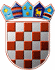                       REPUBLIKA HRVATSKA             KRAPINSKO-ZAGORSKA ŽUPANIJA                                 Povjerenstvo za provedbu         Oglasa za prijam u službu u Upravni odjel    za prostorno uređenje, gradnju i zaštitu okolišaKLASA: 112-06/21-01/01URBROJ: 2140/01-08-21-17Krapina, 23. veljače 2021. PREDMET:  Obavijest o ishodu Oglasa za prijam u službu u Upravni odjel za prostorno uređenje, gradnju i zaštitu okoliša                        -objavljuje se                      Po postupku provedenom temeljem Oglasa za prijam u službu na određeno vrijeme u Upravni odjel za prostorno uređenje, gradnju i zaštitu okoliša KLASA: 112-06/21-01/01, URBROJ: 2140/01-08-21-1 koji je objavljen pri Hrvatskom zavodu za zapošljavanje Područnom uredu Krapina i na službenoj mrežnoj stranici Krapinsko-zagorske županije 22. siječnja 2021. godine, pročelnik Upravnog odjela za prostorno uređenje, gradnju i zaštitu okoliša je dana 22. veljače 2021. godine donio Rješenje o prijmu u službu KLASA: UP/I-112-03/21-01/04, URBROJ: 2140/01-08-21-1 kojim je, u službu na određeno vrijeme, na radno mjesto više stručne suradnice s mjestom rada u Ispostavi u Donjoj Stubici  primljena SILVIJA SMREKAR,  stručna  specijalistica inženjerka građevinarstva.                                                                                    PREDSJEDNICA POVJERENSTVA                                                                                                       Dijana Marmilić